MEMORANDUM  DEPARTMENT OF TRANSPORTATIONProject Development Branch(303)757-9040FAX (303)757-9868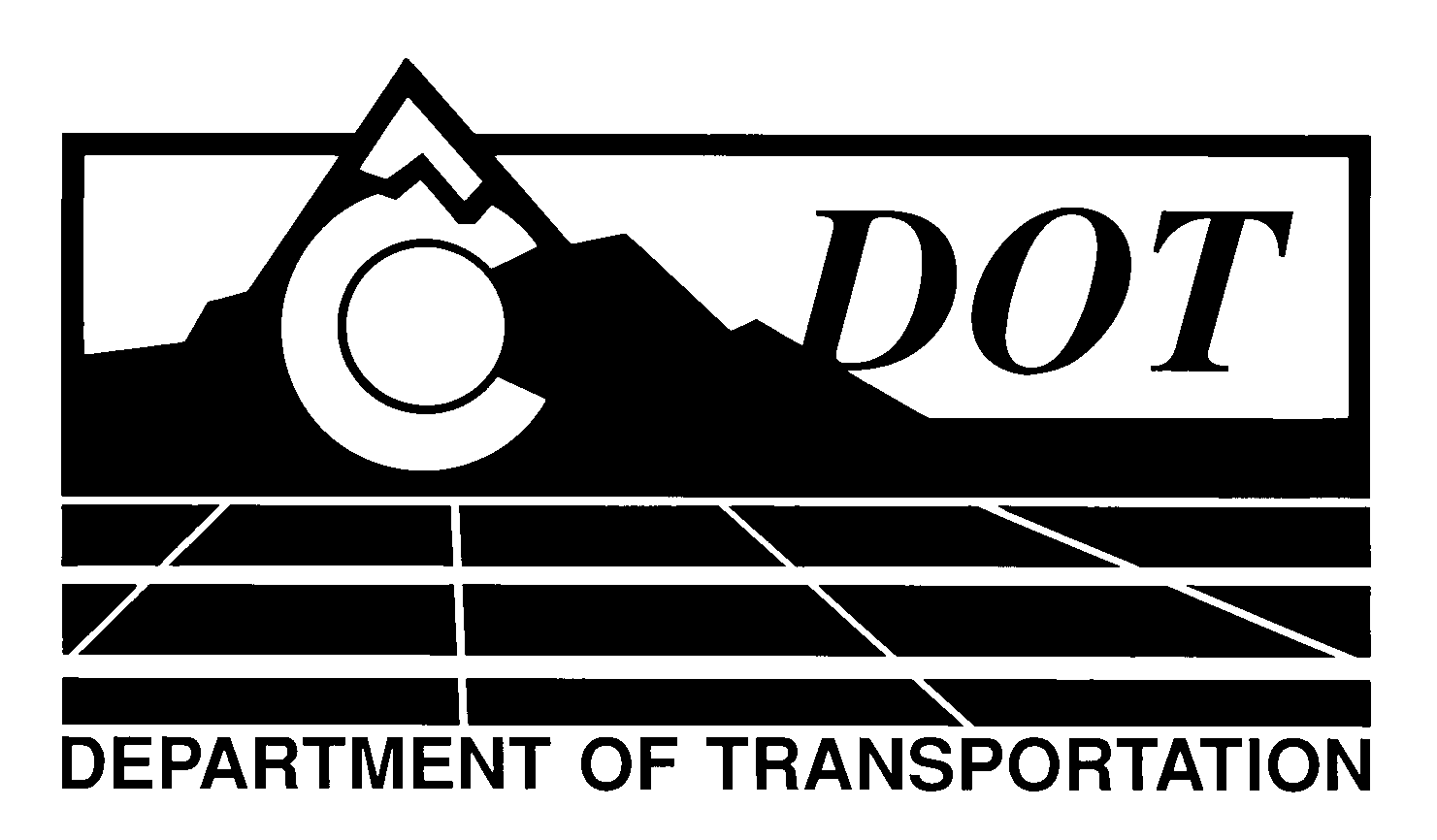 DATE:	July 19, 2012TO:	All Holders of Standard Special Provisions	FROM:	Larry Brinck, Standards and Specifications EngineerSUBJECT:	Revision of Sections 412 and 709, Tie BarsEffective this date, our unit is issuing a new standard special provision, Revision of Sections 412 and 709, Tie Bars .   This new standard special is 1 page long.  It should be used in projects having PCCP, beginning with projects advertised on or after August 16, 2012.  Please feel free, however, to include it in projects advertised before this date.   This new standard special provision allows for tie bar sizing to be determined by type of base, instead of pavement thickness.  Tie bar spacing is increased to 36 inches, and tie bar steel grade changed to Grade 60.  In addition, the special provision defines repair methods when tie bars are cut, missing or placed too low in the slab.  This special provision should be used in conjunction with revised Standard Plans M-412-1 and M-609-1.Those of you who keep books of Standard Special Provisions should add this to your file. For your convenience, we are attaching a new Index of Standard Special Provisions, effective this same date.  In addition, you will find this and other special provisions that are being issued this date in one place in the CDOT Construction Specifications web site:http://www.coloradodot.info/business/designsupport/construction-specifications/2011-SpecsPlease click on the hyperlink titled “Recently Issued Special Provisions”. LB/mrsAttachmentsDistribution: Per distribution list